ПРЕСС-РЕЛИЗоб участии в финале краевого конкурса-выставки научно-технического творчества молодежи «Таланты – XXI века»В соответствии с приказом управления образования администрации Предгорного муниципального округа Ставропольского края от 31января 2023 года №42 «О проведении муниципального этапа краевого конкурса – выставки научно-технического творчества молодежи «Таланты – XXI века» с 06 по 20 февраля 2023 года был проведен муниципальный этап Конкурса по                                   6 номинациям. Цель Конкурса – выявление, развитие и поддержка талантливых детей, развития у них интереса к инженерно-техническим профессиям и исследовательской деятельности.	Победителями Конкурса по следующим номинациям стали: «Техническое конструирование» - Борисенко Никита, обучающийся муниципального бюджетного общеобразовательного учреждения «Средняя общеобразовательная школа №5» Предгорного муниципального округа Ставропольского края;«Робототехника, автоматика и интеллектуальные системы» – Зиридис Георгий, Фабрина Юлия, Чакалова София, команда обучающихся муниципального бюджетного общеобразовательного учреждения «Средняя общеобразовательная школа №19» Предгорного муниципального округа Ставропольского края;		      «Мультимедийные технологии» - Даудрих Тимофей, обучающийся муниципального бюджетного общеобразовательного учреждения «Средняя общеобразовательная школа №26» Предгорного муниципального округа Ставропольского края;«Научные исследования, эксперимент» – Черныш Константин, обучающийся муниципального бюджетного общеобразовательного учреждения «Средняя общеобразовательная школа №5» Предгорного муниципального округа Ставропольского края;  «Астрономия и космонавтика» – Колосов Демис, обучающийся муниципального бюджетного общеобразовательного учреждения «Средняя общеобразовательная школа №7» Предгорного муниципального округа Ставропольского края;«Программирование и вычислительная техника» – Черноусов Богдан, обучающийся муниципального бюджетного общеобразовательного учреждения «Средняя общеобразовательная школа №5» Предгорного муниципального округа Ставропольского края.К участию в финале Конкурса приглашены победители муниципального этапа в г.Ставрополь 24 марта 2023 года, где на базе ФГБОУ ВО «Ставропольский аграрный университет» состоится финал Конкурса.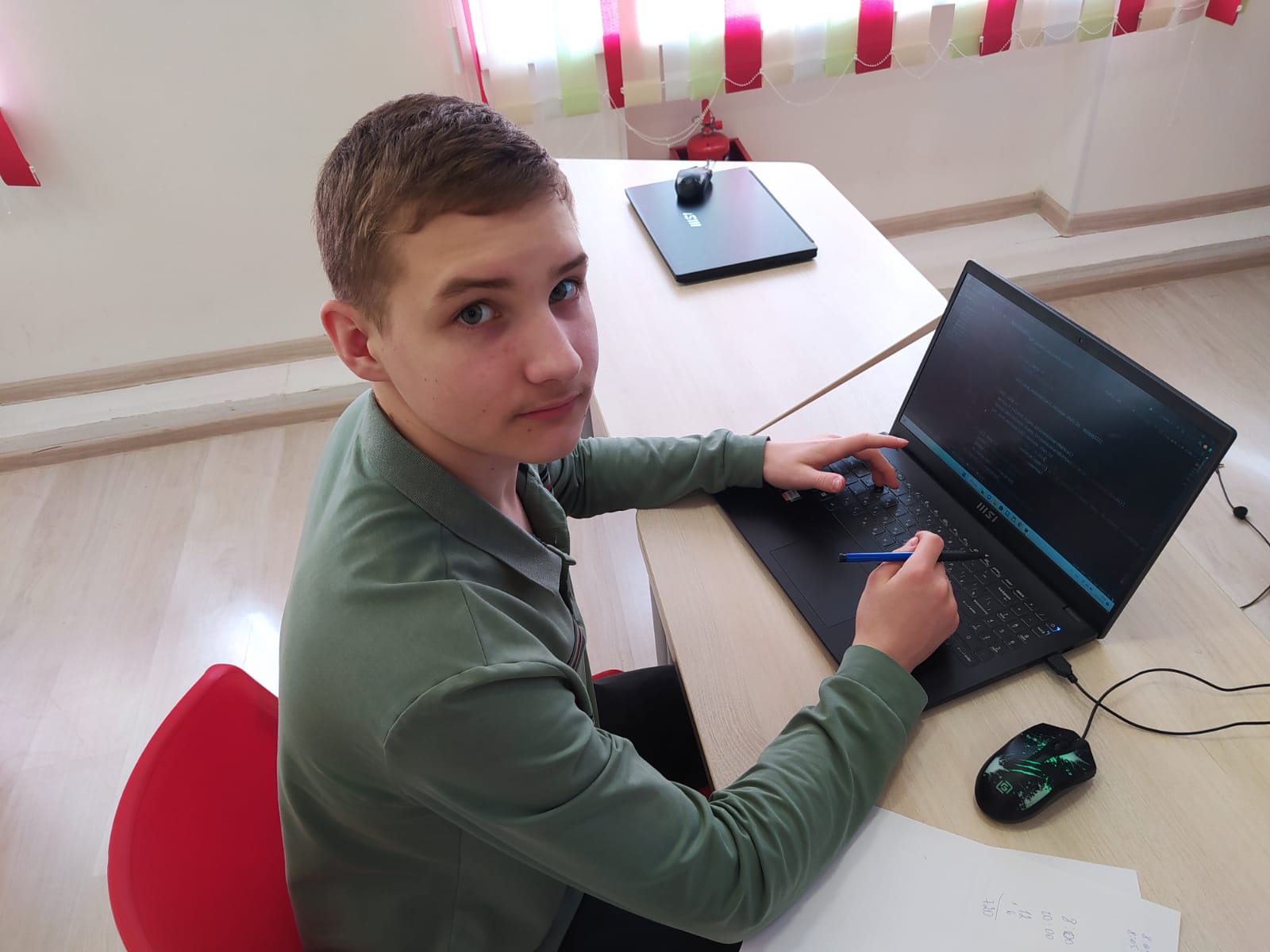 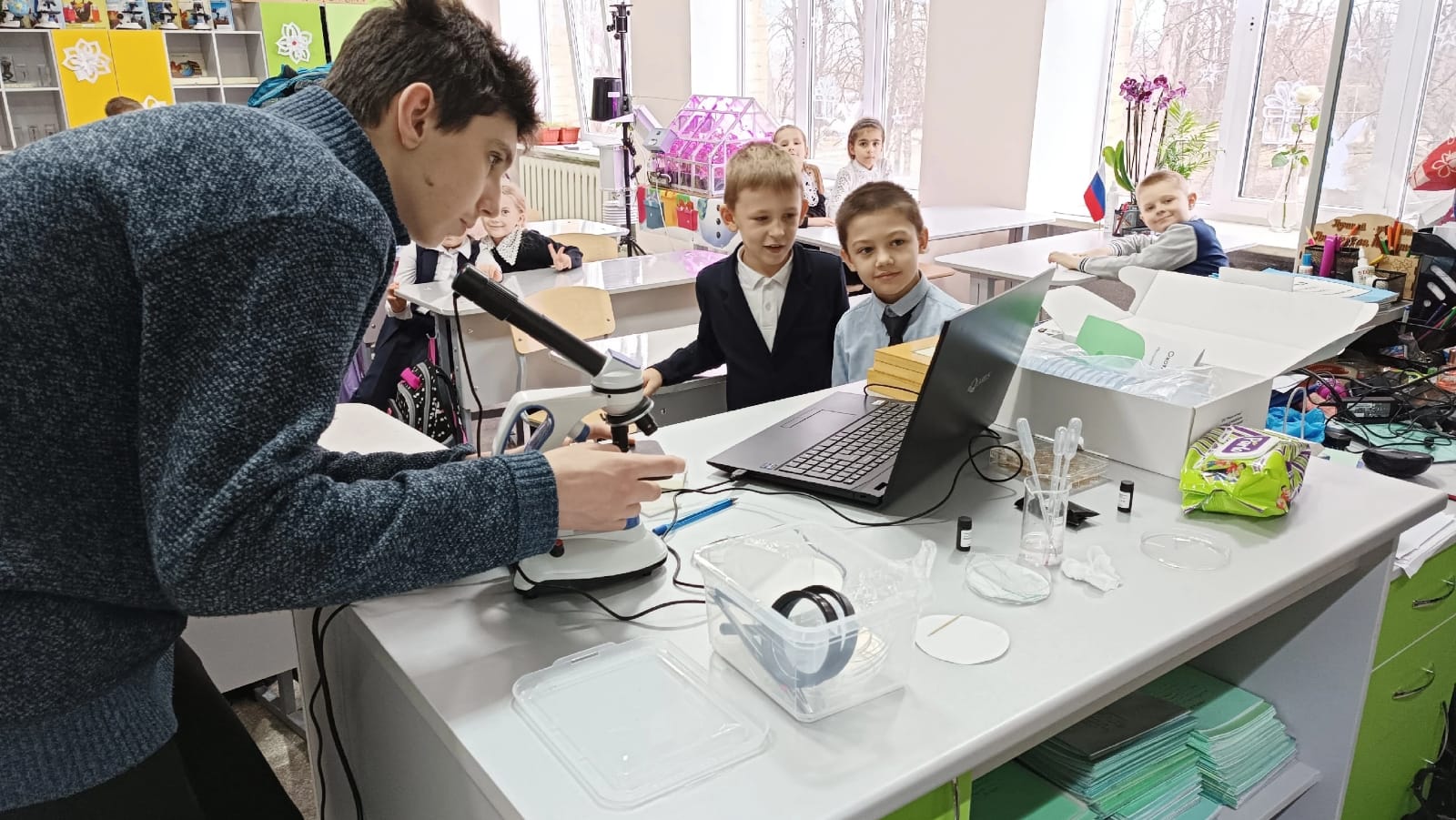 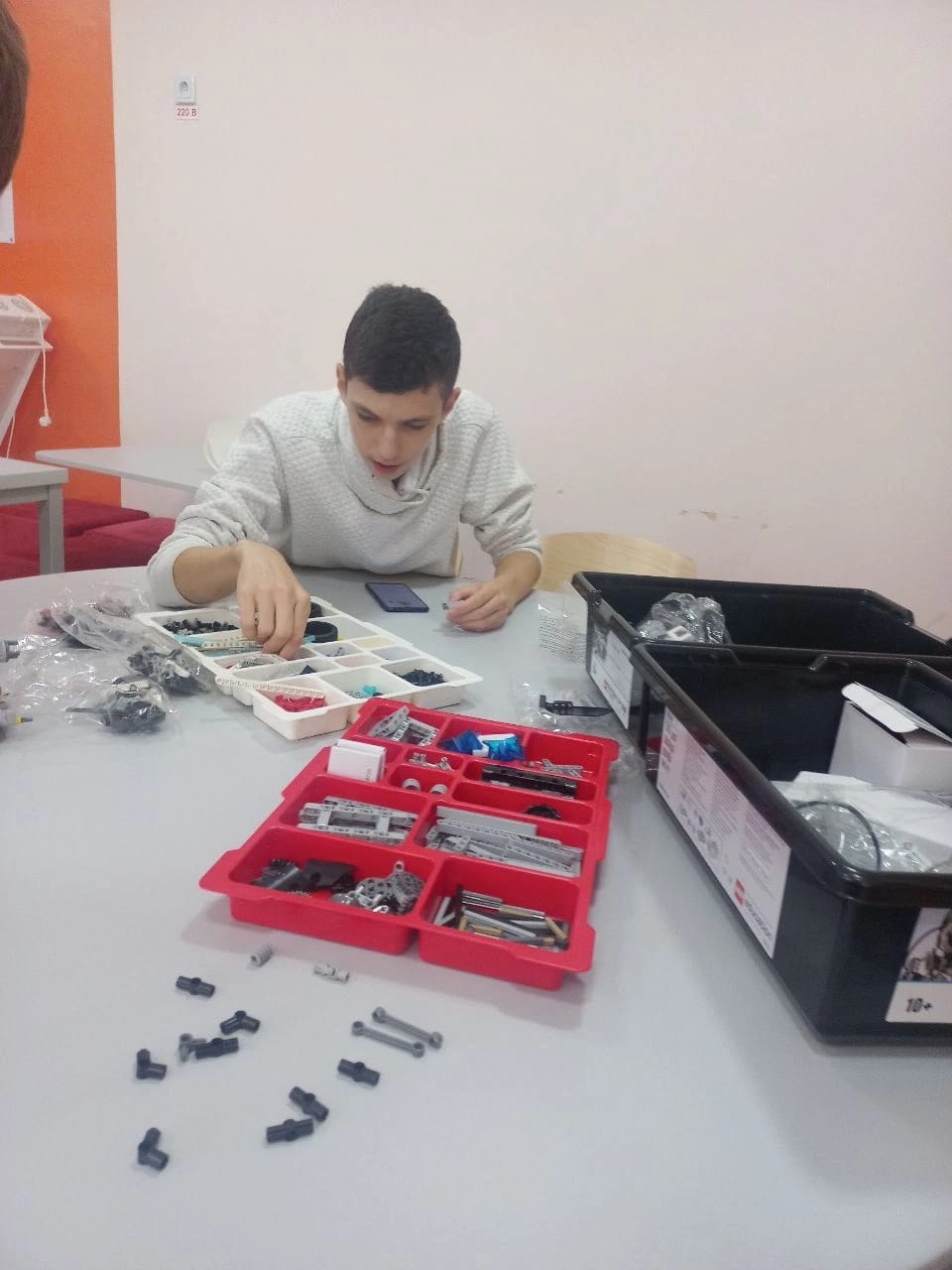 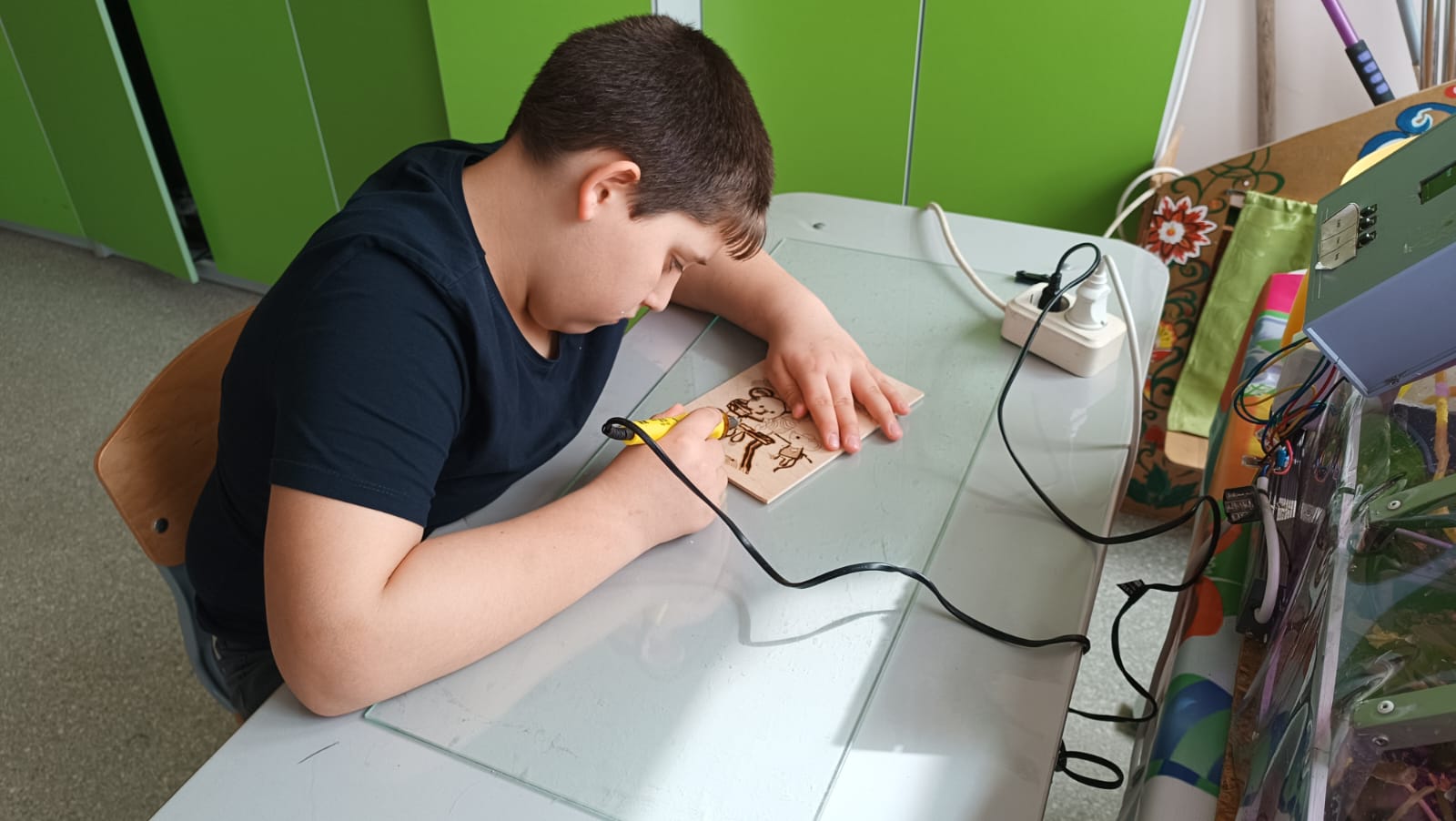 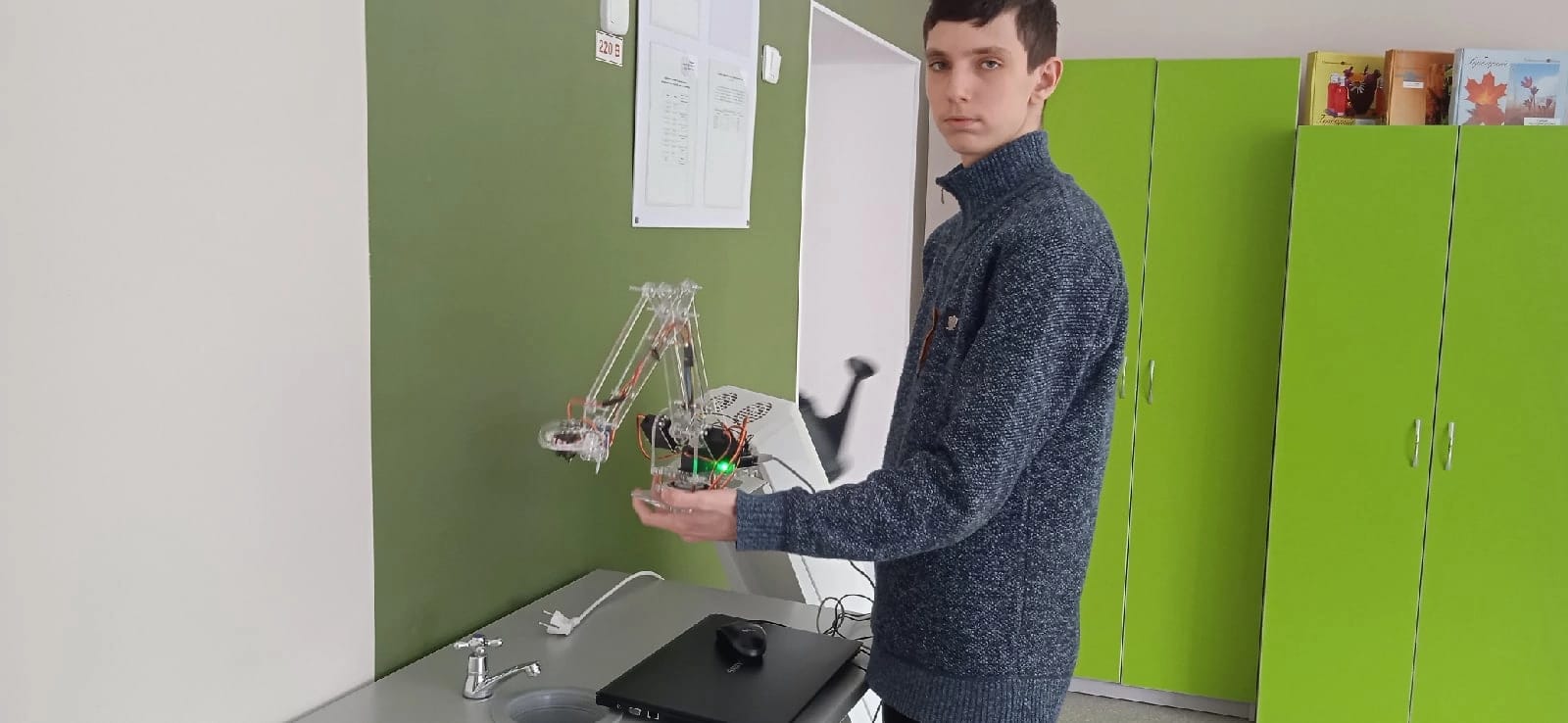 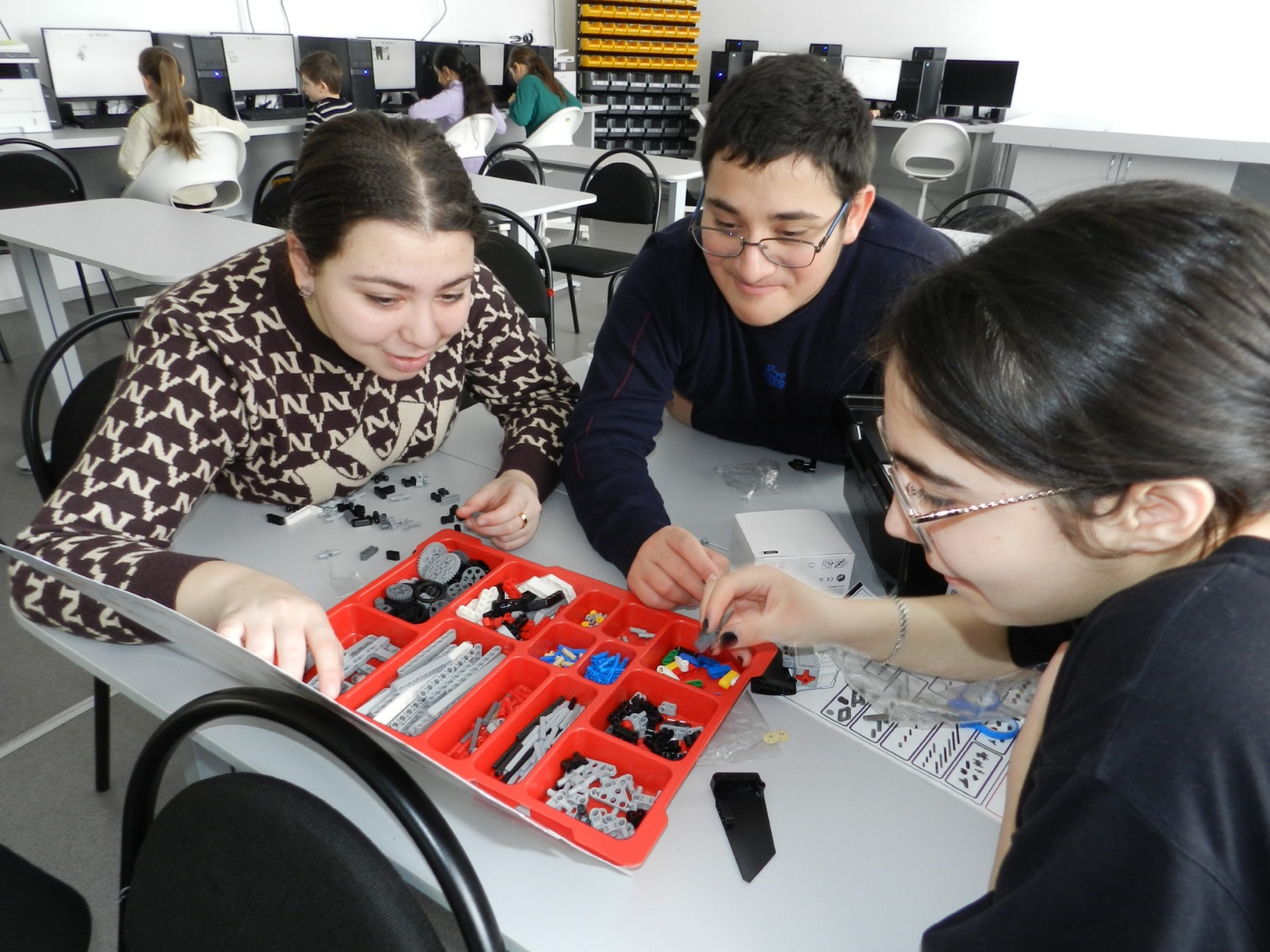 